Permisjon – hvilket skjema skal brukes?Finn skjema på Min Mappe/ Min Side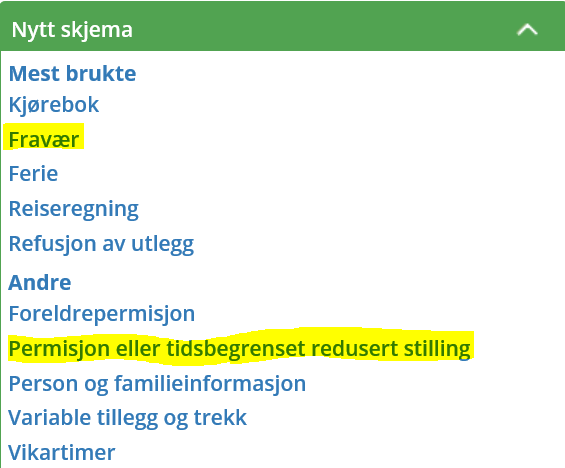 Skjema – Fravær – skal brukes ved permisjon inntil 14 dager.Skjema Permisjon eller tidsbegrenset redusert stilling skal brukes ved permisjon over 14 dager